ÇAĞ UNIVERSITYFACULTY OF ECONOMICS AND  ADMINISTRATIVE SCIENCESÇAĞ UNIVERSITYFACULTY OF ECONOMICS AND  ADMINISTRATIVE SCIENCESÇAĞ UNIVERSITYFACULTY OF ECONOMICS AND  ADMINISTRATIVE SCIENCESÇAĞ UNIVERSITYFACULTY OF ECONOMICS AND  ADMINISTRATIVE SCIENCESÇAĞ UNIVERSITYFACULTY OF ECONOMICS AND  ADMINISTRATIVE SCIENCESÇAĞ UNIVERSITYFACULTY OF ECONOMICS AND  ADMINISTRATIVE SCIENCESÇAĞ UNIVERSITYFACULTY OF ECONOMICS AND  ADMINISTRATIVE SCIENCESÇAĞ UNIVERSITYFACULTY OF ECONOMICS AND  ADMINISTRATIVE SCIENCESÇAĞ UNIVERSITYFACULTY OF ECONOMICS AND  ADMINISTRATIVE SCIENCESÇAĞ UNIVERSITYFACULTY OF ECONOMICS AND  ADMINISTRATIVE SCIENCESÇAĞ UNIVERSITYFACULTY OF ECONOMICS AND  ADMINISTRATIVE SCIENCESÇAĞ UNIVERSITYFACULTY OF ECONOMICS AND  ADMINISTRATIVE SCIENCESÇAĞ UNIVERSITYFACULTY OF ECONOMICS AND  ADMINISTRATIVE SCIENCESÇAĞ UNIVERSITYFACULTY OF ECONOMICS AND  ADMINISTRATIVE SCIENCESÇAĞ UNIVERSITYFACULTY OF ECONOMICS AND  ADMINISTRATIVE SCIENCESÇAĞ UNIVERSITYFACULTY OF ECONOMICS AND  ADMINISTRATIVE SCIENCESÇAĞ UNIVERSITYFACULTY OF ECONOMICS AND  ADMINISTRATIVE SCIENCESÇAĞ UNIVERSITYFACULTY OF ECONOMICS AND  ADMINISTRATIVE SCIENCESÇAĞ UNIVERSITYFACULTY OF ECONOMICS AND  ADMINISTRATIVE SCIENCESÇAĞ UNIVERSITYFACULTY OF ECONOMICS AND  ADMINISTRATIVE SCIENCESÇAĞ UNIVERSITYFACULTY OF ECONOMICS AND  ADMINISTRATIVE SCIENCESÇAĞ UNIVERSITYFACULTY OF ECONOMICS AND  ADMINISTRATIVE SCIENCESÇAĞ UNIVERSITYFACULTY OF ECONOMICS AND  ADMINISTRATIVE SCIENCESÇAĞ UNIVERSITYFACULTY OF ECONOMICS AND  ADMINISTRATIVE SCIENCESCodeCodeCodeCodeCourse TitleCourse TitleCourse TitleCourse TitleCourse TitleCourse TitleCourse TitleCourse TitleCourse TitleCourse TitleCourse TitleCourse TitleCreditCreditCreditCreditCreditECTSECTSECTSITL 305	ITL 305	ITL 305	ITL 305	New Technology for BusinessNew Technology for BusinessNew Technology for BusinessNew Technology for BusinessNew Technology for BusinessNew Technology for BusinessNew Technology for BusinessNew Technology for BusinessNew Technology for BusinessNew Technology for BusinessNew Technology for BusinessNew Technology for Business3 (3-0-0)3 (3-0-0)3 (3-0-0)3 (3-0-0)3 (3-0-0)666PrerequisitesPrerequisitesPrerequisitesPrerequisitesPrerequisitesPrerequisitesPrerequisitesPrerequisitesNoneNoneNoneNoneNoneNoneNoneNoneNoneNoneNoneNoneNoneNoneNoneNoneLanguage of InstructionLanguage of InstructionLanguage of InstructionLanguage of InstructionLanguage of InstructionLanguage of InstructionLanguage of InstructionLanguage of InstructionEnglishEnglishEnglishEnglishMode of Delivery Mode of Delivery Mode of Delivery Mode of Delivery Mode of Delivery Mode of Delivery OnlineOnlineOnlineOnlineOnlineOnlineType and Level of CourseType and Level of CourseType and Level of CourseType and Level of CourseType and Level of CourseType and Level of CourseType and Level of CourseType and Level of CourseElective/3rd YearElective/3rd YearElective/3rd YearElective/3rd YearElective/3rd YearElective/3rd YearElective/3rd YearElective/3rd YearElective/3rd YearElective/3rd YearElective/3rd YearElective/3rd YearElective/3rd YearElective/3rd YearElective/3rd YearElective/3rd YearLecturersLecturersLecturersLecturersLecturersName(s) Name(s) Name(s) Name(s) Name(s) Name(s) LectureHoursLectureHoursLectureHoursLectureHoursLectureHoursLectureHoursOffice HoursOffice HoursOffice HoursOffice HoursContactsContactsContactsCourse CoordinatorCourse CoordinatorCourse CoordinatorCourse CoordinatorCourse CoordinatorAsst. Prof. Dr. Fatih KoçAsst. Prof. Dr. Fatih KoçAsst. Prof. Dr. Fatih KoçAsst. Prof. Dr. Fatih KoçAsst. Prof. Dr. Fatih KoçAsst. Prof. Dr. Fatih KoçMonday13:25 – 15:45Monday13:25 – 15:45Monday13:25 – 15:45Monday13:25 – 15:45Monday13:25 – 15:45Monday13:25 – 15:45Wednesday14:50-16:50Wednesday14:50-16:50Wednesday14:50-16:50Wednesday14:50-16:50fatihkoc@cag.edu.trfatihkoc@cag.edu.trfatihkoc@cag.edu.trCourse ObjectiveCourse ObjectiveCourse ObjectiveCourse ObjectiveCourse ObjectiveThe course is concerned with the process of digital transformation of business. Digital transformation has become a catch-all concept and the course aims at situating this concept in relation to examples of concrete developments of the transformation within business relating to the digitalization of work processes and services provided.The course is concerned with the process of digital transformation of business. Digital transformation has become a catch-all concept and the course aims at situating this concept in relation to examples of concrete developments of the transformation within business relating to the digitalization of work processes and services provided.The course is concerned with the process of digital transformation of business. Digital transformation has become a catch-all concept and the course aims at situating this concept in relation to examples of concrete developments of the transformation within business relating to the digitalization of work processes and services provided.The course is concerned with the process of digital transformation of business. Digital transformation has become a catch-all concept and the course aims at situating this concept in relation to examples of concrete developments of the transformation within business relating to the digitalization of work processes and services provided.The course is concerned with the process of digital transformation of business. Digital transformation has become a catch-all concept and the course aims at situating this concept in relation to examples of concrete developments of the transformation within business relating to the digitalization of work processes and services provided.The course is concerned with the process of digital transformation of business. Digital transformation has become a catch-all concept and the course aims at situating this concept in relation to examples of concrete developments of the transformation within business relating to the digitalization of work processes and services provided.The course is concerned with the process of digital transformation of business. Digital transformation has become a catch-all concept and the course aims at situating this concept in relation to examples of concrete developments of the transformation within business relating to the digitalization of work processes and services provided.The course is concerned with the process of digital transformation of business. Digital transformation has become a catch-all concept and the course aims at situating this concept in relation to examples of concrete developments of the transformation within business relating to the digitalization of work processes and services provided.The course is concerned with the process of digital transformation of business. Digital transformation has become a catch-all concept and the course aims at situating this concept in relation to examples of concrete developments of the transformation within business relating to the digitalization of work processes and services provided.The course is concerned with the process of digital transformation of business. Digital transformation has become a catch-all concept and the course aims at situating this concept in relation to examples of concrete developments of the transformation within business relating to the digitalization of work processes and services provided.The course is concerned with the process of digital transformation of business. Digital transformation has become a catch-all concept and the course aims at situating this concept in relation to examples of concrete developments of the transformation within business relating to the digitalization of work processes and services provided.The course is concerned with the process of digital transformation of business. Digital transformation has become a catch-all concept and the course aims at situating this concept in relation to examples of concrete developments of the transformation within business relating to the digitalization of work processes and services provided.The course is concerned with the process of digital transformation of business. Digital transformation has become a catch-all concept and the course aims at situating this concept in relation to examples of concrete developments of the transformation within business relating to the digitalization of work processes and services provided.The course is concerned with the process of digital transformation of business. Digital transformation has become a catch-all concept and the course aims at situating this concept in relation to examples of concrete developments of the transformation within business relating to the digitalization of work processes and services provided.The course is concerned with the process of digital transformation of business. Digital transformation has become a catch-all concept and the course aims at situating this concept in relation to examples of concrete developments of the transformation within business relating to the digitalization of work processes and services provided.The course is concerned with the process of digital transformation of business. Digital transformation has become a catch-all concept and the course aims at situating this concept in relation to examples of concrete developments of the transformation within business relating to the digitalization of work processes and services provided.The course is concerned with the process of digital transformation of business. Digital transformation has become a catch-all concept and the course aims at situating this concept in relation to examples of concrete developments of the transformation within business relating to the digitalization of work processes and services provided.The course is concerned with the process of digital transformation of business. Digital transformation has become a catch-all concept and the course aims at situating this concept in relation to examples of concrete developments of the transformation within business relating to the digitalization of work processes and services provided.The course is concerned with the process of digital transformation of business. Digital transformation has become a catch-all concept and the course aims at situating this concept in relation to examples of concrete developments of the transformation within business relating to the digitalization of work processes and services provided.Learning Outcomes of the CourseLearning Outcomes of the CourseStudents who have completed the course successfully should be able toStudents who have completed the course successfully should be able toStudents who have completed the course successfully should be able toStudents who have completed the course successfully should be able toStudents who have completed the course successfully should be able toStudents who have completed the course successfully should be able toStudents who have completed the course successfully should be able toStudents who have completed the course successfully should be able toStudents who have completed the course successfully should be able toStudents who have completed the course successfully should be able toStudents who have completed the course successfully should be able toStudents who have completed the course successfully should be able toStudents who have completed the course successfully should be able toStudents who have completed the course successfully should be able toStudents who have completed the course successfully should be able toStudents who have completed the course successfully should be able toStudents who have completed the course successfully should be able toRelationshipRelationshipRelationshipRelationshipLearning Outcomes of the CourseLearning Outcomes of the CourseStudents who have completed the course successfully should be able toStudents who have completed the course successfully should be able toStudents who have completed the course successfully should be able toStudents who have completed the course successfully should be able toStudents who have completed the course successfully should be able toStudents who have completed the course successfully should be able toStudents who have completed the course successfully should be able toStudents who have completed the course successfully should be able toStudents who have completed the course successfully should be able toStudents who have completed the course successfully should be able toStudents who have completed the course successfully should be able toStudents who have completed the course successfully should be able toStudents who have completed the course successfully should be able toStudents who have completed the course successfully should be able toStudents who have completed the course successfully should be able toStudents who have completed the course successfully should be able toStudents who have completed the course successfully should be able toProg. OutputProg. OutputProg. OutputNet EffectLearning Outcomes of the CourseLearning Outcomes of the Course1Define Digital TransformationDefine Digital TransformationDefine Digital TransformationDefine Digital TransformationDefine Digital TransformationDefine Digital TransformationDefine Digital TransformationDefine Digital TransformationDefine Digital TransformationDefine Digital TransformationDefine Digital TransformationDefine Digital TransformationDefine Digital TransformationDefine Digital TransformationDefine Digital TransformationDefine Digital TransformationDefine Digital Transformation3,73,73,74Learning Outcomes of the CourseLearning Outcomes of the Course2Understand the impact of new technological trends on  societyUnderstand the impact of new technological trends on  societyUnderstand the impact of new technological trends on  societyUnderstand the impact of new technological trends on  societyUnderstand the impact of new technological trends on  societyUnderstand the impact of new technological trends on  societyUnderstand the impact of new technological trends on  societyUnderstand the impact of new technological trends on  societyUnderstand the impact of new technological trends on  societyUnderstand the impact of new technological trends on  societyUnderstand the impact of new technological trends on  societyUnderstand the impact of new technological trends on  societyUnderstand the impact of new technological trends on  societyUnderstand the impact of new technological trends on  societyUnderstand the impact of new technological trends on  societyUnderstand the impact of new technological trends on  societyUnderstand the impact of new technological trends on  society3,73,73,74Learning Outcomes of the CourseLearning Outcomes of the Course3Understand business aspects of digitalizationUnderstand business aspects of digitalizationUnderstand business aspects of digitalizationUnderstand business aspects of digitalizationUnderstand business aspects of digitalizationUnderstand business aspects of digitalizationUnderstand business aspects of digitalizationUnderstand business aspects of digitalizationUnderstand business aspects of digitalizationUnderstand business aspects of digitalizationUnderstand business aspects of digitalizationUnderstand business aspects of digitalizationUnderstand business aspects of digitalizationUnderstand business aspects of digitalizationUnderstand business aspects of digitalizationUnderstand business aspects of digitalizationUnderstand business aspects of digitalization4445Learning Outcomes of the CourseLearning Outcomes of the Course4Be able to prepare a report on the impact of digitalization on businessBe able to prepare a report on the impact of digitalization on businessBe able to prepare a report on the impact of digitalization on businessBe able to prepare a report on the impact of digitalization on businessBe able to prepare a report on the impact of digitalization on businessBe able to prepare a report on the impact of digitalization on businessBe able to prepare a report on the impact of digitalization on businessBe able to prepare a report on the impact of digitalization on businessBe able to prepare a report on the impact of digitalization on businessBe able to prepare a report on the impact of digitalization on businessBe able to prepare a report on the impact of digitalization on businessBe able to prepare a report on the impact of digitalization on businessBe able to prepare a report on the impact of digitalization on businessBe able to prepare a report on the impact of digitalization on businessBe able to prepare a report on the impact of digitalization on businessBe able to prepare a report on the impact of digitalization on businessBe able to prepare a report on the impact of digitalization on business3,73,73,73Learning Outcomes of the CourseLearning Outcomes of the Course5Be able to explain the impact of digitalization on privacy and ethical behaviourBe able to explain the impact of digitalization on privacy and ethical behaviourBe able to explain the impact of digitalization on privacy and ethical behaviourBe able to explain the impact of digitalization on privacy and ethical behaviourBe able to explain the impact of digitalization on privacy and ethical behaviourBe able to explain the impact of digitalization on privacy and ethical behaviourBe able to explain the impact of digitalization on privacy and ethical behaviourBe able to explain the impact of digitalization on privacy and ethical behaviourBe able to explain the impact of digitalization on privacy and ethical behaviourBe able to explain the impact of digitalization on privacy and ethical behaviourBe able to explain the impact of digitalization on privacy and ethical behaviourBe able to explain the impact of digitalization on privacy and ethical behaviourBe able to explain the impact of digitalization on privacy and ethical behaviourBe able to explain the impact of digitalization on privacy and ethical behaviourBe able to explain the impact of digitalization on privacy and ethical behaviourBe able to explain the impact of digitalization on privacy and ethical behaviourBe able to explain the impact of digitalization on privacy and ethical behaviour2,62,62,65Course Description: The course combines an examination of technology aspects of digital transformation as well as market and business aspects and policy and regulatory initiatives affecting digitalization processes. This implies that the network infrastructures, the management and processing of data, and the digital services and applications made available will be part of the topics as well as an examination of business processes and services including business models and ecosystems. Also, policy initiatives and regulatory measures will be discussed including EU policies in the area. So, after one semester study, students will be able to understand the impact of digitalization today’s society.Course Description: The course combines an examination of technology aspects of digital transformation as well as market and business aspects and policy and regulatory initiatives affecting digitalization processes. This implies that the network infrastructures, the management and processing of data, and the digital services and applications made available will be part of the topics as well as an examination of business processes and services including business models and ecosystems. Also, policy initiatives and regulatory measures will be discussed including EU policies in the area. So, after one semester study, students will be able to understand the impact of digitalization today’s society.Course Description: The course combines an examination of technology aspects of digital transformation as well as market and business aspects and policy and regulatory initiatives affecting digitalization processes. This implies that the network infrastructures, the management and processing of data, and the digital services and applications made available will be part of the topics as well as an examination of business processes and services including business models and ecosystems. Also, policy initiatives and regulatory measures will be discussed including EU policies in the area. So, after one semester study, students will be able to understand the impact of digitalization today’s society.Course Description: The course combines an examination of technology aspects of digital transformation as well as market and business aspects and policy and regulatory initiatives affecting digitalization processes. This implies that the network infrastructures, the management and processing of data, and the digital services and applications made available will be part of the topics as well as an examination of business processes and services including business models and ecosystems. Also, policy initiatives and regulatory measures will be discussed including EU policies in the area. So, after one semester study, students will be able to understand the impact of digitalization today’s society.Course Description: The course combines an examination of technology aspects of digital transformation as well as market and business aspects and policy and regulatory initiatives affecting digitalization processes. This implies that the network infrastructures, the management and processing of data, and the digital services and applications made available will be part of the topics as well as an examination of business processes and services including business models and ecosystems. Also, policy initiatives and regulatory measures will be discussed including EU policies in the area. So, after one semester study, students will be able to understand the impact of digitalization today’s society.Course Description: The course combines an examination of technology aspects of digital transformation as well as market and business aspects and policy and regulatory initiatives affecting digitalization processes. This implies that the network infrastructures, the management and processing of data, and the digital services and applications made available will be part of the topics as well as an examination of business processes and services including business models and ecosystems. Also, policy initiatives and regulatory measures will be discussed including EU policies in the area. So, after one semester study, students will be able to understand the impact of digitalization today’s society.Course Description: The course combines an examination of technology aspects of digital transformation as well as market and business aspects and policy and regulatory initiatives affecting digitalization processes. This implies that the network infrastructures, the management and processing of data, and the digital services and applications made available will be part of the topics as well as an examination of business processes and services including business models and ecosystems. Also, policy initiatives and regulatory measures will be discussed including EU policies in the area. So, after one semester study, students will be able to understand the impact of digitalization today’s society.Course Description: The course combines an examination of technology aspects of digital transformation as well as market and business aspects and policy and regulatory initiatives affecting digitalization processes. This implies that the network infrastructures, the management and processing of data, and the digital services and applications made available will be part of the topics as well as an examination of business processes and services including business models and ecosystems. Also, policy initiatives and regulatory measures will be discussed including EU policies in the area. So, after one semester study, students will be able to understand the impact of digitalization today’s society.Course Description: The course combines an examination of technology aspects of digital transformation as well as market and business aspects and policy and regulatory initiatives affecting digitalization processes. This implies that the network infrastructures, the management and processing of data, and the digital services and applications made available will be part of the topics as well as an examination of business processes and services including business models and ecosystems. Also, policy initiatives and regulatory measures will be discussed including EU policies in the area. So, after one semester study, students will be able to understand the impact of digitalization today’s society.Course Description: The course combines an examination of technology aspects of digital transformation as well as market and business aspects and policy and regulatory initiatives affecting digitalization processes. This implies that the network infrastructures, the management and processing of data, and the digital services and applications made available will be part of the topics as well as an examination of business processes and services including business models and ecosystems. Also, policy initiatives and regulatory measures will be discussed including EU policies in the area. So, after one semester study, students will be able to understand the impact of digitalization today’s society.Course Description: The course combines an examination of technology aspects of digital transformation as well as market and business aspects and policy and regulatory initiatives affecting digitalization processes. This implies that the network infrastructures, the management and processing of data, and the digital services and applications made available will be part of the topics as well as an examination of business processes and services including business models and ecosystems. Also, policy initiatives and regulatory measures will be discussed including EU policies in the area. So, after one semester study, students will be able to understand the impact of digitalization today’s society.Course Description: The course combines an examination of technology aspects of digital transformation as well as market and business aspects and policy and regulatory initiatives affecting digitalization processes. This implies that the network infrastructures, the management and processing of data, and the digital services and applications made available will be part of the topics as well as an examination of business processes and services including business models and ecosystems. Also, policy initiatives and regulatory measures will be discussed including EU policies in the area. So, after one semester study, students will be able to understand the impact of digitalization today’s society.Course Description: The course combines an examination of technology aspects of digital transformation as well as market and business aspects and policy and regulatory initiatives affecting digitalization processes. This implies that the network infrastructures, the management and processing of data, and the digital services and applications made available will be part of the topics as well as an examination of business processes and services including business models and ecosystems. Also, policy initiatives and regulatory measures will be discussed including EU policies in the area. So, after one semester study, students will be able to understand the impact of digitalization today’s society.Course Description: The course combines an examination of technology aspects of digital transformation as well as market and business aspects and policy and regulatory initiatives affecting digitalization processes. This implies that the network infrastructures, the management and processing of data, and the digital services and applications made available will be part of the topics as well as an examination of business processes and services including business models and ecosystems. Also, policy initiatives and regulatory measures will be discussed including EU policies in the area. So, after one semester study, students will be able to understand the impact of digitalization today’s society.Course Description: The course combines an examination of technology aspects of digital transformation as well as market and business aspects and policy and regulatory initiatives affecting digitalization processes. This implies that the network infrastructures, the management and processing of data, and the digital services and applications made available will be part of the topics as well as an examination of business processes and services including business models and ecosystems. Also, policy initiatives and regulatory measures will be discussed including EU policies in the area. So, after one semester study, students will be able to understand the impact of digitalization today’s society.Course Description: The course combines an examination of technology aspects of digital transformation as well as market and business aspects and policy and regulatory initiatives affecting digitalization processes. This implies that the network infrastructures, the management and processing of data, and the digital services and applications made available will be part of the topics as well as an examination of business processes and services including business models and ecosystems. Also, policy initiatives and regulatory measures will be discussed including EU policies in the area. So, after one semester study, students will be able to understand the impact of digitalization today’s society.Course Description: The course combines an examination of technology aspects of digital transformation as well as market and business aspects and policy and regulatory initiatives affecting digitalization processes. This implies that the network infrastructures, the management and processing of data, and the digital services and applications made available will be part of the topics as well as an examination of business processes and services including business models and ecosystems. Also, policy initiatives and regulatory measures will be discussed including EU policies in the area. So, after one semester study, students will be able to understand the impact of digitalization today’s society.Course Description: The course combines an examination of technology aspects of digital transformation as well as market and business aspects and policy and regulatory initiatives affecting digitalization processes. This implies that the network infrastructures, the management and processing of data, and the digital services and applications made available will be part of the topics as well as an examination of business processes and services including business models and ecosystems. Also, policy initiatives and regulatory measures will be discussed including EU policies in the area. So, after one semester study, students will be able to understand the impact of digitalization today’s society.Course Description: The course combines an examination of technology aspects of digital transformation as well as market and business aspects and policy and regulatory initiatives affecting digitalization processes. This implies that the network infrastructures, the management and processing of data, and the digital services and applications made available will be part of the topics as well as an examination of business processes and services including business models and ecosystems. Also, policy initiatives and regulatory measures will be discussed including EU policies in the area. So, after one semester study, students will be able to understand the impact of digitalization today’s society.Course Description: The course combines an examination of technology aspects of digital transformation as well as market and business aspects and policy and regulatory initiatives affecting digitalization processes. This implies that the network infrastructures, the management and processing of data, and the digital services and applications made available will be part of the topics as well as an examination of business processes and services including business models and ecosystems. Also, policy initiatives and regulatory measures will be discussed including EU policies in the area. So, after one semester study, students will be able to understand the impact of digitalization today’s society.Course Description: The course combines an examination of technology aspects of digital transformation as well as market and business aspects and policy and regulatory initiatives affecting digitalization processes. This implies that the network infrastructures, the management and processing of data, and the digital services and applications made available will be part of the topics as well as an examination of business processes and services including business models and ecosystems. Also, policy initiatives and regulatory measures will be discussed including EU policies in the area. So, after one semester study, students will be able to understand the impact of digitalization today’s society.Course Description: The course combines an examination of technology aspects of digital transformation as well as market and business aspects and policy and regulatory initiatives affecting digitalization processes. This implies that the network infrastructures, the management and processing of data, and the digital services and applications made available will be part of the topics as well as an examination of business processes and services including business models and ecosystems. Also, policy initiatives and regulatory measures will be discussed including EU policies in the area. So, after one semester study, students will be able to understand the impact of digitalization today’s society.Course Description: The course combines an examination of technology aspects of digital transformation as well as market and business aspects and policy and regulatory initiatives affecting digitalization processes. This implies that the network infrastructures, the management and processing of data, and the digital services and applications made available will be part of the topics as well as an examination of business processes and services including business models and ecosystems. Also, policy initiatives and regulatory measures will be discussed including EU policies in the area. So, after one semester study, students will be able to understand the impact of digitalization today’s society.Course Description: The course combines an examination of technology aspects of digital transformation as well as market and business aspects and policy and regulatory initiatives affecting digitalization processes. This implies that the network infrastructures, the management and processing of data, and the digital services and applications made available will be part of the topics as well as an examination of business processes and services including business models and ecosystems. Also, policy initiatives and regulatory measures will be discussed including EU policies in the area. So, after one semester study, students will be able to understand the impact of digitalization today’s society.Course Contents:( WeeklyLecture Plan )Course Contents:( WeeklyLecture Plan )Course Contents:( WeeklyLecture Plan )Course Contents:( WeeklyLecture Plan )Course Contents:( WeeklyLecture Plan )Course Contents:( WeeklyLecture Plan )Course Contents:( WeeklyLecture Plan )Course Contents:( WeeklyLecture Plan )Course Contents:( WeeklyLecture Plan )Course Contents:( WeeklyLecture Plan )Course Contents:( WeeklyLecture Plan )Course Contents:( WeeklyLecture Plan )Course Contents:( WeeklyLecture Plan )Course Contents:( WeeklyLecture Plan )Course Contents:( WeeklyLecture Plan )Course Contents:( WeeklyLecture Plan )Course Contents:( WeeklyLecture Plan )Course Contents:( WeeklyLecture Plan )Course Contents:( WeeklyLecture Plan )Course Contents:( WeeklyLecture Plan )Course Contents:( WeeklyLecture Plan )Course Contents:( WeeklyLecture Plan )Course Contents:( WeeklyLecture Plan )Course Contents:( WeeklyLecture Plan )WeeksTopicsTopicsTopicsTopicsTopicsTopicsTopicsTopicsTopicsTopicsTopicsTopicsPreparationPreparationPreparationPreparationPreparationPreparationTeachingMethodsTeachingMethodsTeachingMethodsTeachingMethodsTeachingMethods1Course IntroductionCourse IntroductionCourse IntroductionCourse IntroductionCourse IntroductionCourse IntroductionCourse IntroductionCourse IntroductionCourse IntroductionCourse IntroductionCourse IntroductionCourse IntroductionBy LecturerBy LecturerBy LecturerBy LecturerBy LecturerBy LecturerLecture SlidesLecture SlidesLecture SlidesLecture SlidesLecture Slides2Introduction to Digital TransformationIntroduction to Digital TransformationIntroduction to Digital TransformationIntroduction to Digital TransformationIntroduction to Digital TransformationIntroduction to Digital TransformationIntroduction to Digital TransformationIntroduction to Digital TransformationIntroduction to Digital TransformationIntroduction to Digital TransformationIntroduction to Digital TransformationIntroduction to Digital TransformationBy LecturerBy LecturerBy LecturerBy LecturerBy LecturerBy LecturerLecture SlidesLecture SlidesLecture SlidesLecture SlidesLecture Slides3Augmented, Virtual and Mixed RealityAugmented, Virtual and Mixed RealityAugmented, Virtual and Mixed RealityAugmented, Virtual and Mixed RealityAugmented, Virtual and Mixed RealityAugmented, Virtual and Mixed RealityAugmented, Virtual and Mixed RealityAugmented, Virtual and Mixed RealityAugmented, Virtual and Mixed RealityAugmented, Virtual and Mixed RealityAugmented, Virtual and Mixed RealityAugmented, Virtual and Mixed RealityBy LecturerBy LecturerBy LecturerBy LecturerBy LecturerBy LecturerLecture SlidesLecture SlidesLecture SlidesLecture SlidesLecture Slides4The Internet Of ThingsThe Internet Of ThingsThe Internet Of ThingsThe Internet Of ThingsThe Internet Of ThingsThe Internet Of ThingsThe Internet Of ThingsThe Internet Of ThingsThe Internet Of ThingsThe Internet Of ThingsThe Internet Of ThingsThe Internet Of ThingsBy LecturerBy LecturerBy LecturerBy LecturerBy LecturerBy LecturerLecture SlidesLecture SlidesLecture SlidesLecture SlidesLecture Slides5Hardware-Infrastructure Software-ProgrammingHardware-Infrastructure Software-ProgrammingHardware-Infrastructure Software-ProgrammingHardware-Infrastructure Software-ProgrammingHardware-Infrastructure Software-ProgrammingHardware-Infrastructure Software-ProgrammingHardware-Infrastructure Software-ProgrammingHardware-Infrastructure Software-ProgrammingHardware-Infrastructure Software-ProgrammingHardware-Infrastructure Software-ProgrammingHardware-Infrastructure Software-ProgrammingHardware-Infrastructure Software-ProgrammingBy LecturerBy LecturerBy LecturerBy LecturerBy LecturerBy LecturerLecture SlidesLecture SlidesLecture SlidesLecture SlidesLecture Slides6Artificial Intelligence and Big DataArtificial Intelligence and Big DataArtificial Intelligence and Big DataArtificial Intelligence and Big DataArtificial Intelligence and Big DataArtificial Intelligence and Big DataArtificial Intelligence and Big DataArtificial Intelligence and Big DataArtificial Intelligence and Big DataArtificial Intelligence and Big DataArtificial Intelligence and Big DataArtificial Intelligence and Big DataBy LecturerBy LecturerBy LecturerBy LecturerBy LecturerBy LecturerLecture SlidesLecture SlidesLecture SlidesLecture SlidesLecture Slides7How to exploit New Business ModelsHow to exploit New Business ModelsHow to exploit New Business ModelsHow to exploit New Business ModelsHow to exploit New Business ModelsHow to exploit New Business ModelsHow to exploit New Business ModelsHow to exploit New Business ModelsHow to exploit New Business ModelsHow to exploit New Business ModelsHow to exploit New Business ModelsHow to exploit New Business ModelsBy LecturerBy LecturerBy LecturerBy LecturerBy LecturerBy LecturerLecture SlidesLecture SlidesLecture SlidesLecture SlidesLecture Slides8Blockchain Technology and CryptocurrenciesBlockchain Technology and CryptocurrenciesBlockchain Technology and CryptocurrenciesBlockchain Technology and CryptocurrenciesBlockchain Technology and CryptocurrenciesBlockchain Technology and CryptocurrenciesBlockchain Technology and CryptocurrenciesBlockchain Technology and CryptocurrenciesBlockchain Technology and CryptocurrenciesBlockchain Technology and CryptocurrenciesBlockchain Technology and CryptocurrenciesBlockchain Technology and CryptocurrenciesBy LecturerBy LecturerBy LecturerBy LecturerBy LecturerBy LecturerLecture SlidesLecture SlidesLecture SlidesLecture SlidesLecture Slides9Industry 4.0 production and assembly innovationsIndustry 4.0 production and assembly innovationsIndustry 4.0 production and assembly innovationsIndustry 4.0 production and assembly innovationsIndustry 4.0 production and assembly innovationsIndustry 4.0 production and assembly innovationsIndustry 4.0 production and assembly innovationsIndustry 4.0 production and assembly innovationsIndustry 4.0 production and assembly innovationsIndustry 4.0 production and assembly innovationsIndustry 4.0 production and assembly innovationsIndustry 4.0 production and assembly innovationsBy LecturerBy LecturerBy LecturerBy LecturerBy LecturerBy LecturerLecture SlidesLecture SlidesLecture SlidesLecture SlidesLecture Slides10CybersecurityCybersecurityCybersecurityCybersecurityCybersecurityCybersecurityCybersecurityCybersecurityCybersecurityCybersecurityCybersecurityCybersecurityBy LecturerBy LecturerBy LecturerBy LecturerBy LecturerBy LecturerLecture SlidesLecture SlidesLecture SlidesLecture SlidesLecture Slides11Ethical and Privacy ImplicationsEthical and Privacy ImplicationsEthical and Privacy ImplicationsEthical and Privacy ImplicationsEthical and Privacy ImplicationsEthical and Privacy ImplicationsEthical and Privacy ImplicationsEthical and Privacy ImplicationsEthical and Privacy ImplicationsEthical and Privacy ImplicationsEthical and Privacy ImplicationsEthical and Privacy ImplicationsBy LecturerBy LecturerBy LecturerBy LecturerBy LecturerBy LecturerLecture SlidesLecture SlidesLecture SlidesLecture SlidesLecture Slides12A closer look on new tech giants, Amazon, Google, Facebook ed.A closer look on new tech giants, Amazon, Google, Facebook ed.A closer look on new tech giants, Amazon, Google, Facebook ed.A closer look on new tech giants, Amazon, Google, Facebook ed.A closer look on new tech giants, Amazon, Google, Facebook ed.A closer look on new tech giants, Amazon, Google, Facebook ed.A closer look on new tech giants, Amazon, Google, Facebook ed.A closer look on new tech giants, Amazon, Google, Facebook ed.A closer look on new tech giants, Amazon, Google, Facebook ed.A closer look on new tech giants, Amazon, Google, Facebook ed.A closer look on new tech giants, Amazon, Google, Facebook ed.A closer look on new tech giants, Amazon, Google, Facebook ed.By LecturerBy LecturerBy LecturerBy LecturerBy LecturerBy LecturerLecture SlidesLecture SlidesLecture SlidesLecture SlidesLecture Slides13The place of nuclear technology in businessThe place of nuclear technology in businessThe place of nuclear technology in businessThe place of nuclear technology in businessThe place of nuclear technology in businessThe place of nuclear technology in businessThe place of nuclear technology in businessThe place of nuclear technology in businessThe place of nuclear technology in businessThe place of nuclear technology in businessThe place of nuclear technology in businessThe place of nuclear technology in businessBy LecturerBy LecturerBy LecturerBy LecturerBy LecturerBy LecturerLecture SlidesLecture SlidesLecture SlidesLecture SlidesLecture Slides14 Review for the Exam Review for the Exam Review for the Exam Review for the Exam Review for the Exam Review for the Exam Review for the Exam Review for the Exam Review for the Exam Review for the Exam Review for the Exam Review for the ExamBy LecturerBy LecturerBy LecturerBy LecturerBy LecturerBy LecturerLecture SlidesLecture SlidesLecture SlidesLecture SlidesLecture SlidesREFERENCESREFERENCESREFERENCESREFERENCESREFERENCESREFERENCESREFERENCESREFERENCESREFERENCESREFERENCESREFERENCESREFERENCESREFERENCESREFERENCESREFERENCESREFERENCESREFERENCESREFERENCESREFERENCESREFERENCESREFERENCESREFERENCESREFERENCESREFERENCESTextbookTextbookTextbookTextbookTextbookTextbookUmit Hacioglu - Digital Business Strategies In Blockchain EcosystemsTransformational Design And Future Of Global Business-Springer (2020)Umit Hacioglu - Digital Business Strategies In Blockchain EcosystemsTransformational Design And Future Of Global Business-Springer (2020)Umit Hacioglu - Digital Business Strategies In Blockchain EcosystemsTransformational Design And Future Of Global Business-Springer (2020)Umit Hacioglu - Digital Business Strategies In Blockchain EcosystemsTransformational Design And Future Of Global Business-Springer (2020)Umit Hacioglu - Digital Business Strategies In Blockchain EcosystemsTransformational Design And Future Of Global Business-Springer (2020)Umit Hacioglu - Digital Business Strategies In Blockchain EcosystemsTransformational Design And Future Of Global Business-Springer (2020)Umit Hacioglu - Digital Business Strategies In Blockchain EcosystemsTransformational Design And Future Of Global Business-Springer (2020)Umit Hacioglu - Digital Business Strategies In Blockchain EcosystemsTransformational Design And Future Of Global Business-Springer (2020)Umit Hacioglu - Digital Business Strategies In Blockchain EcosystemsTransformational Design And Future Of Global Business-Springer (2020)Umit Hacioglu - Digital Business Strategies In Blockchain EcosystemsTransformational Design And Future Of Global Business-Springer (2020)Umit Hacioglu - Digital Business Strategies In Blockchain EcosystemsTransformational Design And Future Of Global Business-Springer (2020)Umit Hacioglu - Digital Business Strategies In Blockchain EcosystemsTransformational Design And Future Of Global Business-Springer (2020)Umit Hacioglu - Digital Business Strategies In Blockchain EcosystemsTransformational Design And Future Of Global Business-Springer (2020)Umit Hacioglu - Digital Business Strategies In Blockchain EcosystemsTransformational Design And Future Of Global Business-Springer (2020)Umit Hacioglu - Digital Business Strategies In Blockchain EcosystemsTransformational Design And Future Of Global Business-Springer (2020)Umit Hacioglu - Digital Business Strategies In Blockchain EcosystemsTransformational Design And Future Of Global Business-Springer (2020)Umit Hacioglu - Digital Business Strategies In Blockchain EcosystemsTransformational Design And Future Of Global Business-Springer (2020)Umit Hacioglu - Digital Business Strategies In Blockchain EcosystemsTransformational Design And Future Of Global Business-Springer (2020)Course NotesCourse NotesCourse NotesCourse NotesCourse NotesCourse NotesInstructor’s notes  webpage: www.cag.edu.tr/fatihkocInstructor’s notes  webpage: www.cag.edu.tr/fatihkocInstructor’s notes  webpage: www.cag.edu.tr/fatihkocInstructor’s notes  webpage: www.cag.edu.tr/fatihkocInstructor’s notes  webpage: www.cag.edu.tr/fatihkocInstructor’s notes  webpage: www.cag.edu.tr/fatihkocInstructor’s notes  webpage: www.cag.edu.tr/fatihkocInstructor’s notes  webpage: www.cag.edu.tr/fatihkocInstructor’s notes  webpage: www.cag.edu.tr/fatihkocInstructor’s notes  webpage: www.cag.edu.tr/fatihkocInstructor’s notes  webpage: www.cag.edu.tr/fatihkocInstructor’s notes  webpage: www.cag.edu.tr/fatihkocInstructor’s notes  webpage: www.cag.edu.tr/fatihkocInstructor’s notes  webpage: www.cag.edu.tr/fatihkocInstructor’s notes  webpage: www.cag.edu.tr/fatihkocInstructor’s notes  webpage: www.cag.edu.tr/fatihkocInstructor’s notes  webpage: www.cag.edu.tr/fatihkocInstructor’s notes  webpage: www.cag.edu.tr/fatihkocRelatedlinksRelatedlinksRelatedlinksRelatedlinksRelatedlinksRelatedlinkswww.welcome.aiwww.welcome.aiwww.welcome.aiwww.welcome.aiwww.welcome.aiwww.welcome.aiwww.welcome.aiwww.welcome.aiwww.welcome.aiwww.welcome.aiwww.welcome.aiwww.welcome.aiwww.welcome.aiwww.welcome.aiwww.welcome.aiwww.welcome.aiwww.welcome.aiwww.welcome.aiRecommended ReadingRecommended ReadingRecommended ReadingRecommended ReadingRecommended ReadingRecommended ReadingAnnabeth Aagaard – Digital Business Model ( 2019 )Stuart J. Russell, Peter Norvig - Artificial Intelligence_ A Modern Approach, 3rd Edition-Pearson Education (2016)Shoshana Zuboff - The Age of Surveillance Capitalism_ The Fight for a Human Future at the New Frontier of Power-PublicAffairs Books (2019)Max Tegmark - Life 3.0_ Being Human in the Age of Artificial Intelligence-Alfred A. Knopf (2017)Gunther Reinhart - Handbuch Industrie 4.0_ Geschäftsmodelle, Prozesse, Technik-CARL HANSER Verlag GMBH & (2017)Annabeth Aagaard – Digital Business Model ( 2019 )Stuart J. Russell, Peter Norvig - Artificial Intelligence_ A Modern Approach, 3rd Edition-Pearson Education (2016)Shoshana Zuboff - The Age of Surveillance Capitalism_ The Fight for a Human Future at the New Frontier of Power-PublicAffairs Books (2019)Max Tegmark - Life 3.0_ Being Human in the Age of Artificial Intelligence-Alfred A. Knopf (2017)Gunther Reinhart - Handbuch Industrie 4.0_ Geschäftsmodelle, Prozesse, Technik-CARL HANSER Verlag GMBH & (2017)Annabeth Aagaard – Digital Business Model ( 2019 )Stuart J. Russell, Peter Norvig - Artificial Intelligence_ A Modern Approach, 3rd Edition-Pearson Education (2016)Shoshana Zuboff - The Age of Surveillance Capitalism_ The Fight for a Human Future at the New Frontier of Power-PublicAffairs Books (2019)Max Tegmark - Life 3.0_ Being Human in the Age of Artificial Intelligence-Alfred A. Knopf (2017)Gunther Reinhart - Handbuch Industrie 4.0_ Geschäftsmodelle, Prozesse, Technik-CARL HANSER Verlag GMBH & (2017)Annabeth Aagaard – Digital Business Model ( 2019 )Stuart J. Russell, Peter Norvig - Artificial Intelligence_ A Modern Approach, 3rd Edition-Pearson Education (2016)Shoshana Zuboff - The Age of Surveillance Capitalism_ The Fight for a Human Future at the New Frontier of Power-PublicAffairs Books (2019)Max Tegmark - Life 3.0_ Being Human in the Age of Artificial Intelligence-Alfred A. Knopf (2017)Gunther Reinhart - Handbuch Industrie 4.0_ Geschäftsmodelle, Prozesse, Technik-CARL HANSER Verlag GMBH & (2017)Annabeth Aagaard – Digital Business Model ( 2019 )Stuart J. Russell, Peter Norvig - Artificial Intelligence_ A Modern Approach, 3rd Edition-Pearson Education (2016)Shoshana Zuboff - The Age of Surveillance Capitalism_ The Fight for a Human Future at the New Frontier of Power-PublicAffairs Books (2019)Max Tegmark - Life 3.0_ Being Human in the Age of Artificial Intelligence-Alfred A. Knopf (2017)Gunther Reinhart - Handbuch Industrie 4.0_ Geschäftsmodelle, Prozesse, Technik-CARL HANSER Verlag GMBH & (2017)Annabeth Aagaard – Digital Business Model ( 2019 )Stuart J. Russell, Peter Norvig - Artificial Intelligence_ A Modern Approach, 3rd Edition-Pearson Education (2016)Shoshana Zuboff - The Age of Surveillance Capitalism_ The Fight for a Human Future at the New Frontier of Power-PublicAffairs Books (2019)Max Tegmark - Life 3.0_ Being Human in the Age of Artificial Intelligence-Alfred A. Knopf (2017)Gunther Reinhart - Handbuch Industrie 4.0_ Geschäftsmodelle, Prozesse, Technik-CARL HANSER Verlag GMBH & (2017)Annabeth Aagaard – Digital Business Model ( 2019 )Stuart J. Russell, Peter Norvig - Artificial Intelligence_ A Modern Approach, 3rd Edition-Pearson Education (2016)Shoshana Zuboff - The Age of Surveillance Capitalism_ The Fight for a Human Future at the New Frontier of Power-PublicAffairs Books (2019)Max Tegmark - Life 3.0_ Being Human in the Age of Artificial Intelligence-Alfred A. Knopf (2017)Gunther Reinhart - Handbuch Industrie 4.0_ Geschäftsmodelle, Prozesse, Technik-CARL HANSER Verlag GMBH & (2017)Annabeth Aagaard – Digital Business Model ( 2019 )Stuart J. Russell, Peter Norvig - Artificial Intelligence_ A Modern Approach, 3rd Edition-Pearson Education (2016)Shoshana Zuboff - The Age of Surveillance Capitalism_ The Fight for a Human Future at the New Frontier of Power-PublicAffairs Books (2019)Max Tegmark - Life 3.0_ Being Human in the Age of Artificial Intelligence-Alfred A. Knopf (2017)Gunther Reinhart - Handbuch Industrie 4.0_ Geschäftsmodelle, Prozesse, Technik-CARL HANSER Verlag GMBH & (2017)Annabeth Aagaard – Digital Business Model ( 2019 )Stuart J. Russell, Peter Norvig - Artificial Intelligence_ A Modern Approach, 3rd Edition-Pearson Education (2016)Shoshana Zuboff - The Age of Surveillance Capitalism_ The Fight for a Human Future at the New Frontier of Power-PublicAffairs Books (2019)Max Tegmark - Life 3.0_ Being Human in the Age of Artificial Intelligence-Alfred A. Knopf (2017)Gunther Reinhart - Handbuch Industrie 4.0_ Geschäftsmodelle, Prozesse, Technik-CARL HANSER Verlag GMBH & (2017)Annabeth Aagaard – Digital Business Model ( 2019 )Stuart J. Russell, Peter Norvig - Artificial Intelligence_ A Modern Approach, 3rd Edition-Pearson Education (2016)Shoshana Zuboff - The Age of Surveillance Capitalism_ The Fight for a Human Future at the New Frontier of Power-PublicAffairs Books (2019)Max Tegmark - Life 3.0_ Being Human in the Age of Artificial Intelligence-Alfred A. Knopf (2017)Gunther Reinhart - Handbuch Industrie 4.0_ Geschäftsmodelle, Prozesse, Technik-CARL HANSER Verlag GMBH & (2017)Annabeth Aagaard – Digital Business Model ( 2019 )Stuart J. Russell, Peter Norvig - Artificial Intelligence_ A Modern Approach, 3rd Edition-Pearson Education (2016)Shoshana Zuboff - The Age of Surveillance Capitalism_ The Fight for a Human Future at the New Frontier of Power-PublicAffairs Books (2019)Max Tegmark - Life 3.0_ Being Human in the Age of Artificial Intelligence-Alfred A. Knopf (2017)Gunther Reinhart - Handbuch Industrie 4.0_ Geschäftsmodelle, Prozesse, Technik-CARL HANSER Verlag GMBH & (2017)Annabeth Aagaard – Digital Business Model ( 2019 )Stuart J. Russell, Peter Norvig - Artificial Intelligence_ A Modern Approach, 3rd Edition-Pearson Education (2016)Shoshana Zuboff - The Age of Surveillance Capitalism_ The Fight for a Human Future at the New Frontier of Power-PublicAffairs Books (2019)Max Tegmark - Life 3.0_ Being Human in the Age of Artificial Intelligence-Alfred A. Knopf (2017)Gunther Reinhart - Handbuch Industrie 4.0_ Geschäftsmodelle, Prozesse, Technik-CARL HANSER Verlag GMBH & (2017)Annabeth Aagaard – Digital Business Model ( 2019 )Stuart J. Russell, Peter Norvig - Artificial Intelligence_ A Modern Approach, 3rd Edition-Pearson Education (2016)Shoshana Zuboff - The Age of Surveillance Capitalism_ The Fight for a Human Future at the New Frontier of Power-PublicAffairs Books (2019)Max Tegmark - Life 3.0_ Being Human in the Age of Artificial Intelligence-Alfred A. Knopf (2017)Gunther Reinhart - Handbuch Industrie 4.0_ Geschäftsmodelle, Prozesse, Technik-CARL HANSER Verlag GMBH & (2017)Annabeth Aagaard – Digital Business Model ( 2019 )Stuart J. Russell, Peter Norvig - Artificial Intelligence_ A Modern Approach, 3rd Edition-Pearson Education (2016)Shoshana Zuboff - The Age of Surveillance Capitalism_ The Fight for a Human Future at the New Frontier of Power-PublicAffairs Books (2019)Max Tegmark - Life 3.0_ Being Human in the Age of Artificial Intelligence-Alfred A. Knopf (2017)Gunther Reinhart - Handbuch Industrie 4.0_ Geschäftsmodelle, Prozesse, Technik-CARL HANSER Verlag GMBH & (2017)Annabeth Aagaard – Digital Business Model ( 2019 )Stuart J. Russell, Peter Norvig - Artificial Intelligence_ A Modern Approach, 3rd Edition-Pearson Education (2016)Shoshana Zuboff - The Age of Surveillance Capitalism_ The Fight for a Human Future at the New Frontier of Power-PublicAffairs Books (2019)Max Tegmark - Life 3.0_ Being Human in the Age of Artificial Intelligence-Alfred A. Knopf (2017)Gunther Reinhart - Handbuch Industrie 4.0_ Geschäftsmodelle, Prozesse, Technik-CARL HANSER Verlag GMBH & (2017)Annabeth Aagaard – Digital Business Model ( 2019 )Stuart J. Russell, Peter Norvig - Artificial Intelligence_ A Modern Approach, 3rd Edition-Pearson Education (2016)Shoshana Zuboff - The Age of Surveillance Capitalism_ The Fight for a Human Future at the New Frontier of Power-PublicAffairs Books (2019)Max Tegmark - Life 3.0_ Being Human in the Age of Artificial Intelligence-Alfred A. Knopf (2017)Gunther Reinhart - Handbuch Industrie 4.0_ Geschäftsmodelle, Prozesse, Technik-CARL HANSER Verlag GMBH & (2017)Annabeth Aagaard – Digital Business Model ( 2019 )Stuart J. Russell, Peter Norvig - Artificial Intelligence_ A Modern Approach, 3rd Edition-Pearson Education (2016)Shoshana Zuboff - The Age of Surveillance Capitalism_ The Fight for a Human Future at the New Frontier of Power-PublicAffairs Books (2019)Max Tegmark - Life 3.0_ Being Human in the Age of Artificial Intelligence-Alfred A. Knopf (2017)Gunther Reinhart - Handbuch Industrie 4.0_ Geschäftsmodelle, Prozesse, Technik-CARL HANSER Verlag GMBH & (2017)Annabeth Aagaard – Digital Business Model ( 2019 )Stuart J. Russell, Peter Norvig - Artificial Intelligence_ A Modern Approach, 3rd Edition-Pearson Education (2016)Shoshana Zuboff - The Age of Surveillance Capitalism_ The Fight for a Human Future at the New Frontier of Power-PublicAffairs Books (2019)Max Tegmark - Life 3.0_ Being Human in the Age of Artificial Intelligence-Alfred A. Knopf (2017)Gunther Reinhart - Handbuch Industrie 4.0_ Geschäftsmodelle, Prozesse, Technik-CARL HANSER Verlag GMBH & (2017)

ASSESSMENT METHODS

ASSESSMENT METHODS

ASSESSMENT METHODS

ASSESSMENT METHODS

ASSESSMENT METHODS

ASSESSMENT METHODS

ASSESSMENT METHODS

ASSESSMENT METHODS

ASSESSMENT METHODS

ASSESSMENT METHODS

ASSESSMENT METHODS

ASSESSMENT METHODS

ASSESSMENT METHODS

ASSESSMENT METHODS

ASSESSMENT METHODS

ASSESSMENT METHODS

ASSESSMENT METHODS

ASSESSMENT METHODS

ASSESSMENT METHODS

ASSESSMENT METHODS

ASSESSMENT METHODS

ASSESSMENT METHODS

ASSESSMENT METHODS

ASSESSMENT METHODSActivitiesActivitiesActivitiesActivitiesActivitiesActivitiesActivitiesNumberNumberNumberEffectEffectEffectEffectNotesNotesNotesNotesNotesNotesNotesNotesNotesNotesMid-Term Exam                Mid-Term Exam                Mid-Term Exam                Mid-Term Exam                Mid-Term Exam                Mid-Term Exam                Mid-Term Exam                111     25%     25%     25%     25%Homework AssignmentHomework AssignmentHomework AssignmentHomework AssignmentHomework AssignmentHomework AssignmentHomework Assignment111     25%     25%     25%     25%Final ExamFinal ExamFinal ExamFinal ExamFinal ExamFinal ExamFinal Exam11150%50%50%50%ECTS TABLEECTS TABLEECTS TABLEECTS TABLEECTS TABLEECTS TABLEECTS TABLEECTS TABLEECTS TABLEECTS TABLEECTS TABLEECTS TABLEECTS TABLEECTS TABLEECTS TABLEECTS TABLEECTS TABLEECTS TABLEECTS TABLEECTS TABLEECTS TABLEECTS TABLEECTS TABLEECTS TABLEContentsContentsContentsContentsContentsContentsContentsContentsContentsNumberNumberNumberNumberNumberNumberHoursHoursHoursHoursHoursHoursHoursTotalTotalHours in ClassroomHours in ClassroomHours in ClassroomHours in ClassroomHours in ClassroomHours in ClassroomHours in ClassroomHours in ClassroomHours in Classroom14141414141433333334242Hours out ClassroomHours out ClassroomHours out ClassroomHours out ClassroomHours out ClassroomHours out ClassroomHours out ClassroomHours out ClassroomHours out Classroom14141414141433333334242Mid Term ExamMid Term ExamMid Term ExamMid Term ExamMid Term ExamMid Term ExamMid Term ExamMid Term ExamMid Term Exam111111404040404040403030Final ExamFinal ExamFinal ExamFinal ExamFinal ExamFinal ExamFinal ExamFinal ExamFinal Exam111111565656565656563434TotalTotal / 30ECTS CreditTotalTotal / 30ECTS CreditTotalTotal / 30ECTS CreditTotalTotal / 30ECTS CreditTotalTotal / 30ECTS CreditTotalTotal / 30ECTS CreditTotalTotal / 30ECTS CreditTotalTotal / 30ECTS CreditTotalTotal / 30ECTS CreditTotalTotal / 30ECTS CreditTotalTotal / 30ECTS CreditTotalTotal / 30ECTS CreditTotalTotal / 30ECTS CreditTotalTotal / 30ECTS CreditTotalTotal / 30ECTS CreditTotalTotal / 30ECTS CreditTotalTotal / 30ECTS CreditTotalTotal / 30ECTS CreditTotalTotal / 30ECTS CreditTotalTotal / 30ECTS CreditTotalTotal / 30ECTS CreditTotalTotal / 30ECTS Credit180180TotalTotal / 30ECTS CreditTotalTotal / 30ECTS CreditTotalTotal / 30ECTS CreditTotalTotal / 30ECTS CreditTotalTotal / 30ECTS CreditTotalTotal / 30ECTS CreditTotalTotal / 30ECTS CreditTotalTotal / 30ECTS CreditTotalTotal / 30ECTS CreditTotalTotal / 30ECTS CreditTotalTotal / 30ECTS CreditTotalTotal / 30ECTS CreditTotalTotal / 30ECTS CreditTotalTotal / 30ECTS CreditTotalTotal / 30ECTS CreditTotalTotal / 30ECTS CreditTotalTotal / 30ECTS CreditTotalTotal / 30ECTS CreditTotalTotal / 30ECTS CreditTotalTotal / 30ECTS CreditTotalTotal / 30ECTS CreditTotalTotal / 30ECTS Credit=180/30=6=180/30=6TotalTotal / 30ECTS CreditTotalTotal / 30ECTS CreditTotalTotal / 30ECTS CreditTotalTotal / 30ECTS CreditTotalTotal / 30ECTS CreditTotalTotal / 30ECTS CreditTotalTotal / 30ECTS CreditTotalTotal / 30ECTS CreditTotalTotal / 30ECTS CreditTotalTotal / 30ECTS CreditTotalTotal / 30ECTS CreditTotalTotal / 30ECTS CreditTotalTotal / 30ECTS CreditTotalTotal / 30ECTS CreditTotalTotal / 30ECTS CreditTotalTotal / 30ECTS CreditTotalTotal / 30ECTS CreditTotalTotal / 30ECTS CreditTotalTotal / 30ECTS CreditTotalTotal / 30ECTS CreditTotalTotal / 30ECTS CreditTotalTotal / 30ECTS Credit66RECENT PERFORMANCERECENT PERFORMANCERECENT PERFORMANCERECENT PERFORMANCERECENT PERFORMANCERECENT PERFORMANCERECENT PERFORMANCERECENT PERFORMANCERECENT PERFORMANCERECENT PERFORMANCERECENT PERFORMANCERECENT PERFORMANCERECENT PERFORMANCERECENT PERFORMANCERECENT PERFORMANCERECENT PERFORMANCERECENT PERFORMANCERECENT PERFORMANCERECENT PERFORMANCERECENT PERFORMANCERECENT PERFORMANCERECENT PERFORMANCERECENT PERFORMANCERECENT PERFORMANCE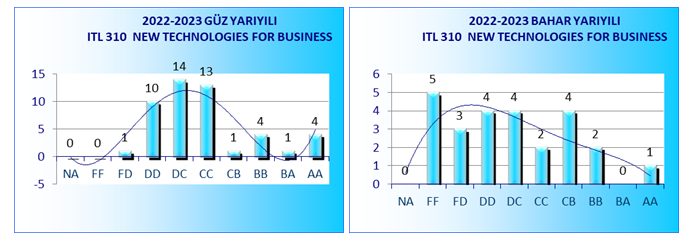 